PREDSEDA NÁRODNEJ RADY SLOVENSKEJ REPUBLIKYČíslo: CRD-1733/2017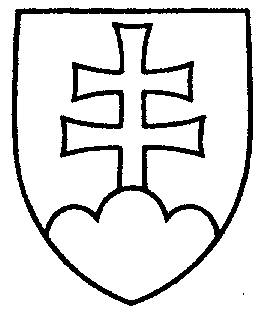 718ROZHODNUTIEPREDSEDU NÁRODNEJ RADY SLOVENSKEJ REPUBLIKYzo 7. septembra 2017o pridelení návrhu na vyslovenie súhlasu Národnej rady Slovenskej republiky s dohodou na prerokovanie výboru Národnej rady Slovenskej republiky	A.  p r i d e ľ u j e m	návrh na vyslovenie súhlasu Národnej rady Slovenskej republiky s Dohodou o zriadení Európskeho laboratória molekulárnej biológie (tlač 635), doručený 
7. septembra 2017	na prerokovanie do 9. októbra 2017	Výboru Národnej rady Slovenskej republiky pre vzdelávanie, vedu, mládež a	šport 	B.  u r č u j e m	k návrhu ako  gestorský Výbor Národnej rady Slovenskej republiky pre vzdelávanie, vedu, mládež a šport s tým, že Národnej rade Slovenskej republiky podá správu o výsledku prerokovania uvedeného materiálu vo výbore a návrh na uznesenie Národnej rady Slovenskej republiky.Andrej   D a n k o   v. r.